DSWD DROMIC Report #70 on the Coronavirus Disease (COVID19)as of 24 April 2020, 6AMSituation OverviewThe coronavirus disease (COVID19) is an infectious disease that was unknown before the outbreak began in Wuhan, China. On 16 March 2020, a Memorandum from the Executive Secretary was issued regarding Community Quarantine over the entire Luzon and Further Guidelines for the Management of the Coronavirus Disease 2019 (COVID19) Situation.As of 23 April 2020, 4PM, the Department of Health (DOH) has confirmed 6,981 COVID19 cases. Out of these infected, 722 have recovered while 462 deaths were recorded.Source: https://ncovtracker.doh.gov.ph/Assistance ProvidedA total of ₱7,769,816,481.47 worth of assistance was provided to the families and individuals including strandees affected by community quarantine being implemented due to COVID19; of which, ₱201,231,192.36 was provided by DSWD, ₱7,393,499,581.30 from LGUs, ₱148,039,154.81 from NGOs and ₱27,046,553.00 from Private Partners (see Table 1). Table 1. Cost of Assistance Provided to Affected Families / PersonsNote: Reflected cost of assistance under DSWD are FNIs provided and does not include other DSWD social services and Social Amelioration Program (SAP) for target beneficiaries.* The decrease in the DSWD cost of assistance for Pio Duran, Albay is based on the actual distribution.* FFPs assistance in Dumarao, Capiz was transferred to Cuarterto, Capiz based on actual distribution.* The decrease in the NGO assistance is based on the corrected data which was erroneously posted in the previous report.Source: DSWD-Field OfficesStatus of Prepositioned Resources: Stockpile and Standby FundsThe DSWD Central Office (CO), Field Offices (FOs), and National Resource Operations Center (NROC) have stockpiles and standby funds amounting to ₱1,318,993,537.72 with breakdown as follows (see Table 2):Standby FundsA total of ₱449,729,522.08 standby funds in the CO and FOs. Of the said amount, ₱416,411,983.83 is the available Quick Response Fund (QRF) in the CO.StockpilesA total of 368,391 family food packs (FFPs) amounting to ₱147,144,206.76, other food items amounting to ₱262,521,564.45 and non-food items (FNIs) amounting to ₱459,598,244.43 are available.Table 2. Available Standby Funds and Stockpiles Note: The Inventory Summary is as of 23 April 2020, 11PM. Source: DRMB and NRLMBSituational ReportsDSWD-DRMBDSWD-NRLMBDSWD-FO NCRDSWD-FO CARDSWD-FO IDSWD-FO IIDSWD-FO IIIDSWD-FO CALABARZONDSWD-MIMAROPADSWD-FO VDSWD-FO VIDSWD-FO VIIDSWD-FO VIIIDSWD-FO IXDSWD-FO XDSWD-FO XIDSWD-FO XIIDSWD-FO CARAGA*****The Disaster Response Operations Monitoring and Information Center (DROMIC) of the DSWD-DRMB is closely coordinating with the concerned DSWD Field Offices for any significant updates and actions taken relative to COVID19 pandemic.Prepared by:JEM ERIC F. FAMORCANJAN ERWIN ANDREW I. ONTANILLASRODEL V. CABADDUReleasing OfficerPhoto Documentation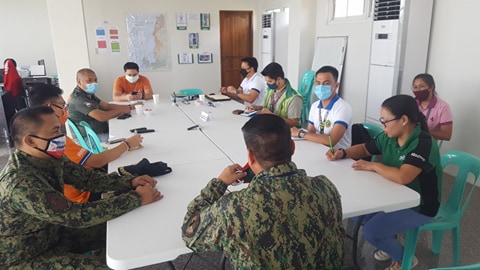 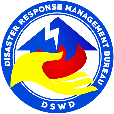 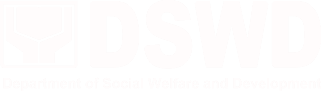 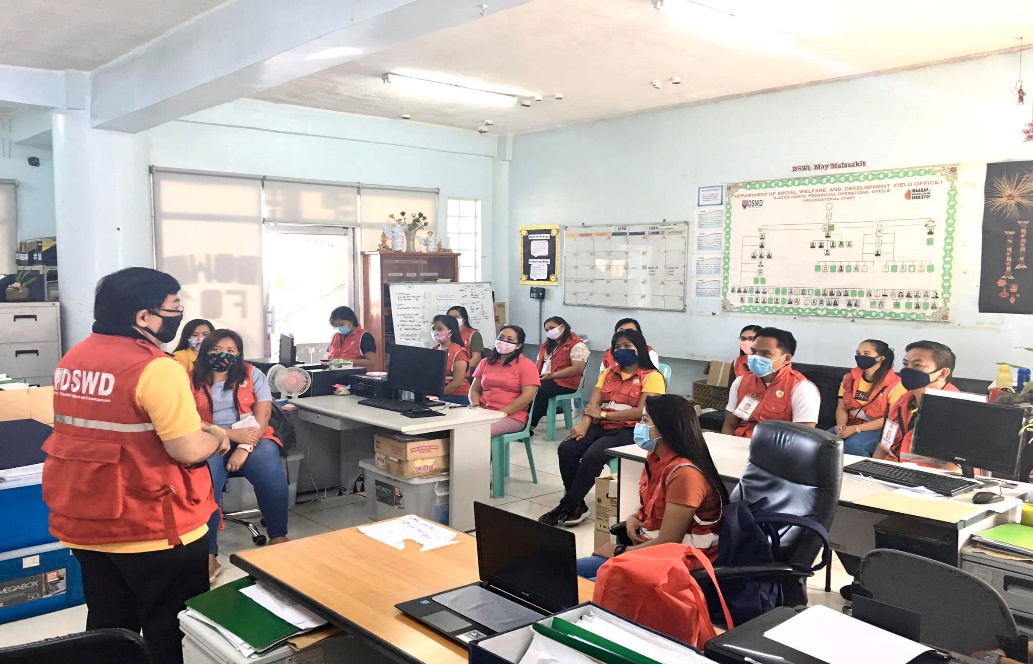 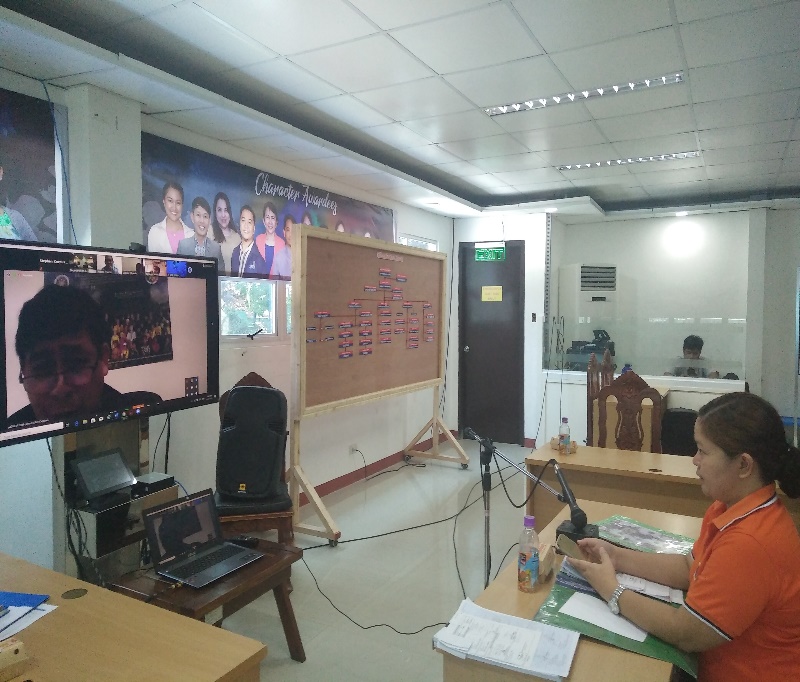 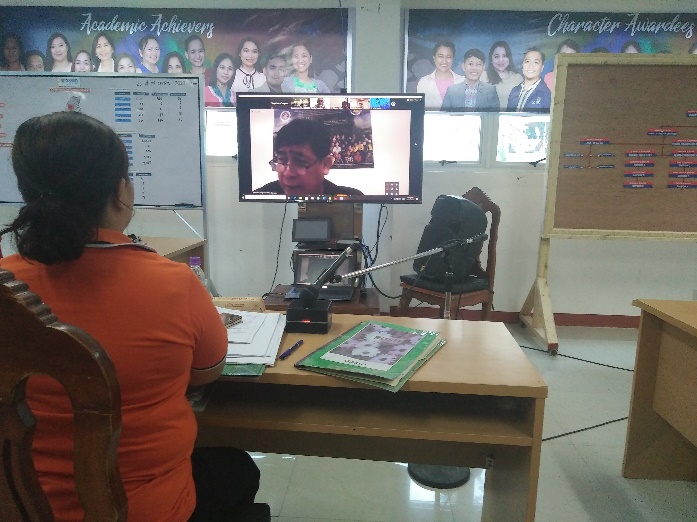 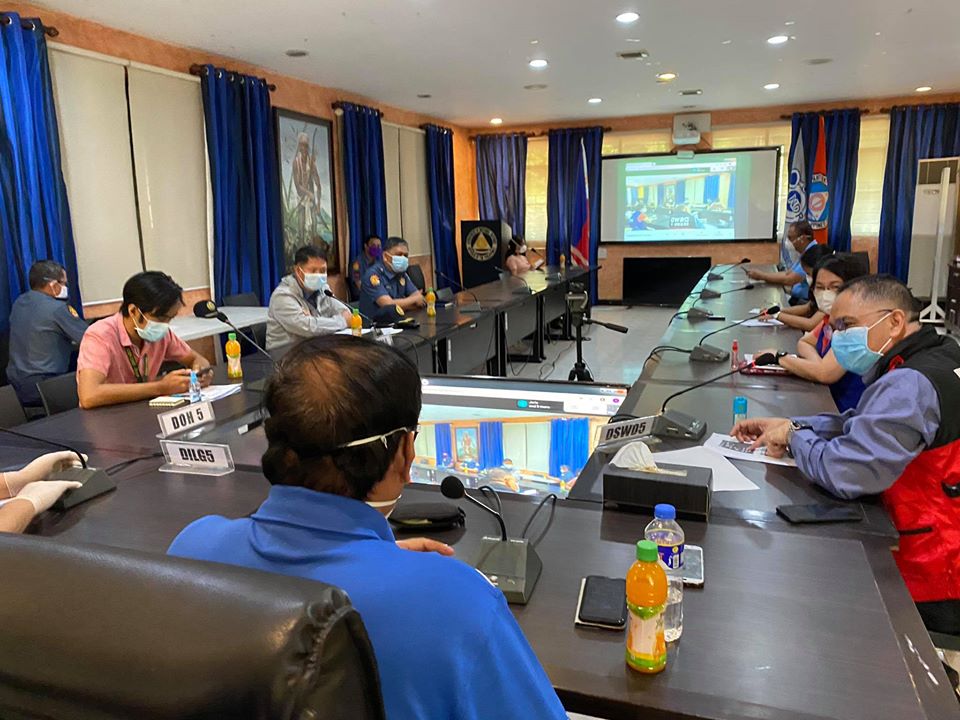 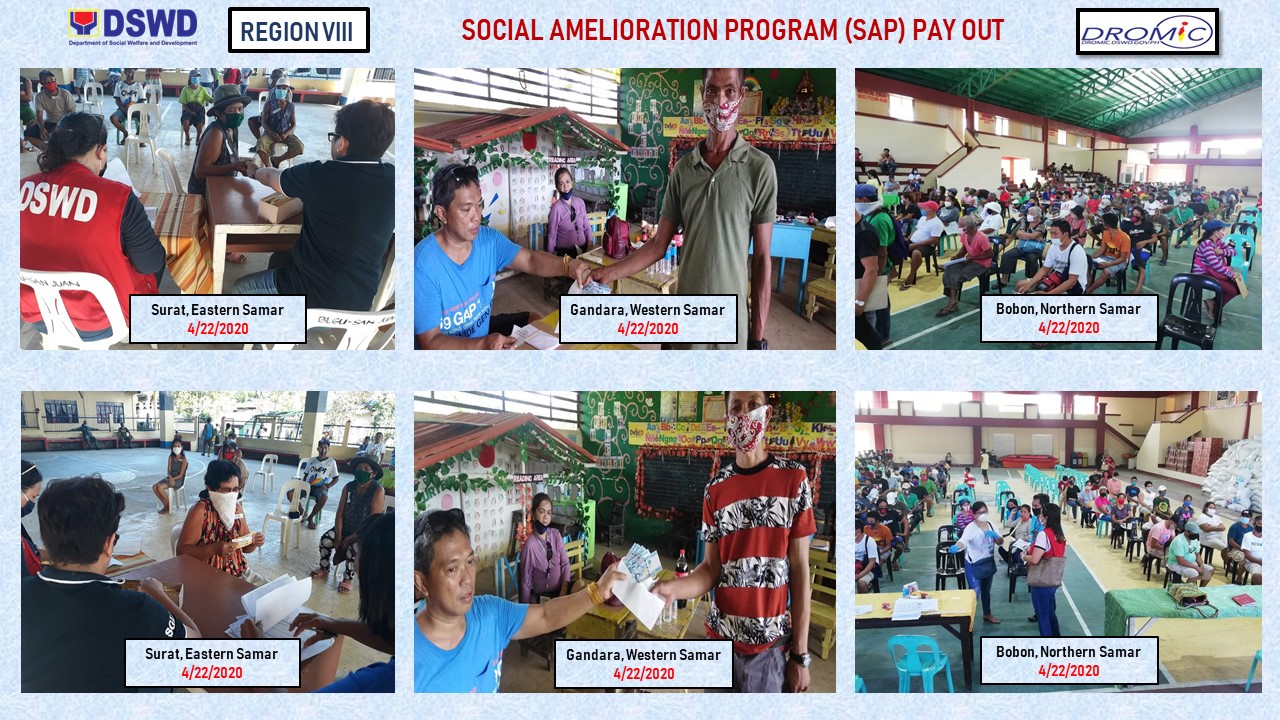 REGION / PROVINCE / MUNICIPALITYREGION / PROVINCE / MUNICIPALITYCOST OF ASSISTANCECOST OF ASSISTANCECOST OF ASSISTANCECOST OF ASSISTANCECOST OF ASSISTANCEREGION / PROVINCE / MUNICIPALITYREGION / PROVINCE / MUNICIPALITYDSWDLGUNGOsOTHERSGRAND TOTALGRAND TOTALGRAND TOTAL201,231,192.367,393,499,581.30148,039,154.8127,046,553.007,769,816,481.47NCRNCR54,071,120.001,243,851,942.97132,082,500.00-1,430,005,562.97Caloocan CityCaloocan City3,896,000.00200,000,000.0042,100,000.00-245,996,000.00Las PinasLas Pinas1,800,000.0041,838,500.0014,625,000.00-58,263,500.00Makati CityMakati City1,440,000.0030,306,750.006,250,000.00-37,996,750.00Malabon CityMalabon City3,271,500.001,543,580.0028,372,500.00-33,187,580.00Mandaluyong CityMandaluyong City3,072,000.0067,512,250.00--70,584,250.00Manila CityManila City6,258,000.00-13,370,000.00-19,628,000.00Marikina cityMarikina city3,194,000.001,032,500.00--4,226,500.00Muntinlupa CityMuntinlupa City2,881,000.00108,868,510.00--111,749,510.00NavotasNavotas2,700,000.0044,000,000.0011,915,000.00-58,615,000.00Paranaque CityParanaque City3,270,000.00260,976,452.97--264,246,452.97Pasay CityPasay City2,890,000.00-850,000.00-3,740,000.00Pasig CityPasig City2,220,000.00260,000,000.00--262,220,000.00PaterosPateros1,868,000.0011,816,400.00--13,684,400.00Taguig CityTaguig City4,654,120.00165,000,000.0013,750,000.00-183,404,120.00Quezon CityQuezon City5,150,500.00-850,000.00-6,000,500.00San Juan CitySan Juan City1,443,000.0018,000,000.00--19,443,000.00Valenzuela CityValenzuela City4,063,000.0032,957,000.00--37,020,000.00REGION IREGION I15,816,600.00399,411,473.72231,740.0320,808,156.56436,267,970.31Ilocos NorteIlocos Norte3,771,400.0059,598,973.004,000.00-63,374,373.00Adams143,313.20705,230.00--848,543.20Bacarra143,313.207,264,250.00--7,407,563.20Badoc143,313.207,820,000.00--7,963,313.20Bangui143,313.201,830,600.00--1,973,913.20Banna (Espiritu)143,313.201,823,550.00--1,966,863.20CITY OF BATAC377,140.004,700,250.00--5,077,390.00Burgos143,313.20971,160.00--1,114,473.20Carasi143,313.20318,288.004,000.00-465,601.20Currimao143,313.20630,000.00--773,313.00Dingras143,313.204,709,100.00--4,852,413.20Dumalneg143,313.20995,918.00--1,139,231.20LAOAG CITY (Capital)150,856.002,168,100.00--2,318,956.00Marcos143,313.20398,260.00--541,573.20Nueva Era143,313.202,398,750.00--2,542,063.20Pagudpud143,313.202,432,192.50--2,575,505.70Paoay377,140.001,104,219.00--1,481,359.00Pasuquin143,313.202,265,500.00--2,408,813.20Piddig143,313.206,450,460.00--6,593,773.20Pinili143,313.203,516,497.50--3,659,810.70San Nicolas143,313.202,706,360.00--2,849,673.20Sarrat143,313.202,007,788.00--2,151,101.20Solsona143,313.201,842,500.00--1,985,813.20Vintar143,313.20540,000.00--683,313.00Ilocos SurIlocos Sur377,140.0045,011,819.14--45,388,959.14Alilem-320,070.00--320,070.00Banayoyo-660,901.25--660,901.25Bantay-471,200.00--471,200.00Burgos-1,577,419.96--1,577,419.96Cabugao-2,732,400.00--2,732,400.00CITY OF CANDON-3,894,099.29--3,894,099.29Caoayan-990,052.00--990,052.00Cervantes-407,400.00--407,400.00Galimuyod-1,108,849.10--1,108,849.10Gregorio del Pilar (Concepcion)-463,482.00--463,482.00Lidlidda-293,581.16--293,581.16Magsingal-1,240,155.00--1,240,155.00Nagbukel-651,700.00--651,700.00Narvacan-1,654,668.00--1,654,668.00Quirino (Angkaki)-294,114.00--294,114.00Salcedo (Baugen)-605,542.08--605,542.08San Emilio-428,419.00--428,419.00San Esteban-400,000.04--400,000.04San Ildefonso-2,536,523.50--2,536,523.50San Juan (Lapog)-877,798.50--877,798.50San Vicente-1,076,500.00--1,076,500.00Santa-1,907,233.20--1,907,233.20Santa Catalina-837,000.00--837,000.00Santa Cruz-789,210.00--789,210.00Santa Lucia-1,399,813.06--1,399,813.06Santa Maria-666,276.48--666,276.48Santiago-1,393,707.80--1,393,707.80Sigay-480,369.48--480,369.48Sinait-3,395,324.31--3,395,324.31Sugpon-34,736.00--34,736.00Suyo-1,680,000.00--1,680,000.00Tagudin377,140.001,815,210.00--2,192,350.00CITY OF VIGAN (Capital)-7,928,063.93--7,928,063.93La UnionLa Union3,017,120.0092,402,648.36211,540.00782,235.6496,413,544.00Agoo377,140.006,887,410.00--7,264,550.00Bacnotan-7,473,058.53--7,473,058.53Balaoan-2,044,875.00--2,044,875.00Bangar-5,629,101.51--5,629,101.51Bauang377,140.002,748,346.00--3,125,486.00Burgos-564,060.00-78,135.00642,195.00Caba377,140.001,780,800.00--2,157,940.00Luna-4,948,530.00--4,948,530.00Naguilian377,140.00---377,140.00Pugo377,140.00138,821.00--515,961.00Rosario-12,000,731.60104,200.00-12,104,931.60CITY OF SAN FERNANDO (Capital)377,140.0036,248,440.00--36,625,580.00San Juan377,140.002,515,376.00--2,892,516.00Santo Tomas377,140.005,563,402.72-704,100.646,644,643.36Santol-2,038,281.00--2,038,281.00Sudipen-1,236,415.00--1,236,415.00Tubao-585,000.00107,340.00-692,340.00PangasinanPangasinan8,650,940.00202,398,033.2216,200.0320,025,920.92231,091,094.17Agno-147,579.00--147,579.00Aguilar-2,221,600.00--2,221,600.00CITY OF ALAMINOS377,140.007,421,400.00--7,798,540.00Alcala-11,405,000.00--11,405,000.00Asingan377,140.002,934,414.49-1,231,488.724,543,043.21Balungao-3,358,873.25--3,358,873.25Bani-5,500,000.00--5,500,000.00Basista377,140.003,728,603.99--4,105,743.99Bautista-2,484,300.00--2,484,300.00Bayambang377,140.002,466,800.00--2,843,940.00Binalonan377,140.00872,915.00--1,250,055.00Binmaley-4,775,812.00-2,412,800.007,188,612.00Bugallon377,140.006,624,860.00-216,500.007,218,500.00Burgos-1,226,600.00-1,194,840.002,421,440.00Calasiao361,000.006,307,500.00-9,168,520.0015,837,020.00Dagupan City377,140.0026,117,000.00--26,494,140.00Infanta377,140.00---377,140.00Labrador188,570.00460,000.00--648,570.00Laoac377,140.002,634,428.90--3,011,568.90LINGAYEN (Capital)370,000.005,635,020.00--6,005,020.00Mabini-1,373,600.00--1,373,600.00Malasiqui377,140.00373,320.00--750,460.00Manaoag188,570.006,256,800.00--6,445,370.00Mangaldan188,570.0018,340,000.00--18,528,570.00Mangatarem188,570.009,450.00--198,020.00Mapandan188,570.002,345,400.00--2,533,970.00Natividad-4,988,200.00--4,988,200.00Pozzorubio377,140.001,324,600.00--1,701,740.00Rosales377,140.006,418,314.57--6,795,454.57San Carlos City188,570.00---188,570.00San Fabian377,140.001,122,180.00--1,499,320.00San Manuel188,570.005,295,671.80-1,861,675.207,345,917.00San Nicolas-3,841,200.00--3,841,200.00San Quintin-2,028,000.00--2,028,000.00Santa Barbara-4,048,000.00--4,048,000.00Santa Maria-2,278,900.00-745,000.003,023,900.00Santo Tomas377,140.00---377,140.00Sison188,570.00500.00--189,070.00Tayug188,570.004,670,833.2216,200.03-4,875,603.25Umingan-4,876,187.00-2,495,097.007,371,284.00Urbiztondo377,140.001,750,000.00--2,127,140.00CITY OF URDANETA377,140.0031,775,750.00-700,000.0032,852,890.00Villasis188,570.002,958,420.00--3,146,990.00REGION IIREGION II4,013,386.85392,675,001.53--396,688,388.38BatanesBatanes12,372.56---12,372.56Basco8,359.04---8,359.04Itbayat2,151.00---2,151.00Uyugan1,862.52---1,862.52CagayanCagayan2,771,952.0775,884,258.01--78,656,210.08Abulug3,584.403,749,302.00--3,752,886.40Alcala136,617.523,047,906.00--3,184,523.52Allacapan1,433.761,674,278.00--1,675,711.76Amulung1,433.762,969,125.00--2,970,558.76Aparri223,666.5614,693,978.00--14,917,644.56Baggao246,231.324,532,656.00--4,778,887.32Ballesteros620.84865,896.00--866,516.84Buguey1,434.00911,796.00--913,230.00Calayan1,387,184.621,057,264.00--2,444,448.62Camalaniugan-741,510.00--741,510.00Claveria-979,206.00--979,206.00Enrile-2,114,432.72--2,114,432.72Gattaran3,584.405,722,998.00--5,726,582.40Gonzaga716.882,376,742.00--2,377,458.88Iguig-1,236,426.36--1,236,426.36Lal-lo1,434.001,319,248.00--1,320,682.00Lasam10,753.202,772,318.00--2,783,071.20Pamplona7,885.68708,706.00--716,591.68Peñablanca716.884,549,527.64--4,550,244.52Piat716.884,837,430.60--4,838,147.48Rizal224,146.381,315,628.02--1,539,774.40Sanchez-Mira717.00760,144.00--760,861.00Santa Ana-1,057,264.00--1,057,264.00Santa Praxedes179,220.00132,158.00--311,378.00Santa Teresita1,433.76445,050.00--446,483.76Santo Niño (Faire)255,668.614,607,122.50--4,862,791.11Solana2,150.642,157,506.46--2,159,657.10Tuao716.88847,501.00--848,217.88Tuguegarao City (capital)79,884.103,701,137.71--3,781,021.81IsabelaIsabela454,620.26239,682,281.26--240,136,901.52Alicia-4,488,690.00--4,488,690.00Angadanan-4,870,990.00--4,870,990.00Aurora-970,490.00--970,490.00Benito Soliven716.881,014,065.00--1,014,781.88Burgos-5,646,790.00--5,646,790.00Cabagan-6,610,384.00--6,610,384.00Cabatuan-2,520,372.67--2,520,372.67City of Cauayan310.4272,423,584.00--72,423,894.42Cordon-2,919,944.00--2,919,944.00Delfin Albano (Magsaysay)-3,430,090.00--3,430,090.00Dinapigue-613,696.00--613,696.00Divilacan-936,413.16--936,413.16Echague-4,272,662.00--4,272,662.00Gamu-3,784,460.60--3,784,460.60Ilagan (capital)716.8843,395,550.00--43,396,266.88Jones-8,247,662.00--8,247,662.00Luna-1,377,555.00--1,377,555.00Maconacon448,766.881,256,542.00--1,705,308.88Mallig-4,873,780.00--4,873,780.00Naguilian-1,366,859.92--1,366,859.92Palanan2,150.64515,990.00--518,140.64Quezon-774,690.00--774,690.00Quirino-761,990.00--761,990.00Ramon-7,839,880.00--7,839,880.00Reina Mercedes-2,204,079.00--2,204,079.00Roxas-1,831,490.00--1,831,490.00San Agustin620.842,813,017.92--2,813,638.76San Guillermo-22,644,174.00--22,644,174.00San Isidro-4,025,490.00--4,025,490.00San Manuel-817,500.00--817,500.00San Mariano-1,448,490.00--1,448,490.00San Mateo-1,582,990.00--1,582,990.00San Pablo620.84737,490.00--738,110.84Santa Maria-618,490.00--618,490.00City of Santiago-6,546,636.99--6,546,636.99Santo Tomas-3,139,529.00--3,139,529.00Tumauini716.886,359,774.00--6,360,490.88Nueva VizcayaNueva Vizcaya-56,703,040.26--56,703,040.26Alfonso Castaneda-633,568.16--633,568.16Ambaguio-1,209,284.00--1,209,284.00Aritao-4,451,225.00--4,451,225.00Bagabag-3,111,493.00--3,111,493.00Bambang-7,207,244.00--7,207,244.00Bayombong (capital)-7,758,400.00--7,758,400.00Diadi-3,653,282.00--3,653,282.00Dupax del Norte-4,699,282.00--4,699,282.00Dupax del Sur-4,033,372.00--4,033,372.00Kasibu-4,811,740.78--4,811,740.78Kayapa-3,107,243.00--3,107,243.00Quezon-2,248,584.06--2,248,584.06Santa Fe-2,573,924.50--2,573,924.50Solano-3,929,529.10--3,929,529.10Villaverde-3,274,868.66--3,274,868.66QuirinoQuirino774,441.9620,405,422.00--21,179,863.96PLGU Quirino774,441.96---774,441.96Aglipay-4,852,771.00--4,852,771.00Cabarroguis (capital)-4,647,577.50--4,647,577.50Diffun-3,032,197.50--3,032,197.50Maddela-2,071,680.00--2,071,680.00Nagtipunan-3,990,996.00--3,990,996.00Saguday-1,810,200.00--1,810,200.00REGION IIIREGION III8,224,671.30690,504,112.36--698,728,783.66AuroraAurora343,750.0025,088,303.48-  -  25,432,053.48PLGU Aurora-225,266.50--225,266.50Baler (capital)150,750.003,885,400.00--4,036,150.00Casiguran-2,372,490.00--2,372,490.00Dilasag-1,867,427.40--1,867,427.40Dinalungan-1,319,964.00--1,319,964.00Dingalan193,000.004,187,082.69--4,380,082.69Dipaculao-4,346,962.04--4,346,962.04Maria Aurora-3,058,355.00--3,058,355.00San Luis-3,825,355.85--3,825,355.85BataanBataan785,925.2014,783,762.30--15,569,687.50Abucay74,504.00---74,504.00Bagac-2,631,375.00--2,631,375.00City of Balanga (capital)-8,606,000.00--8,606,000.00Dinalupihan250,768.00---250,768.00Hermosa-1,362,897.30--1,362,897.30Limay118,219.20---118,219.20Morong-2,183,490.00--2,183,490.00Orani142,434.00---142,434.00Orion200,000.00---200,000.00BulacanBulacan2,794,972.60261,894,782.68--264,689,755.28Angat-5,285,280.00--5,285,280.00Balagtas (Bigaa)-9,543,750.00--9,543,750.00Baliuag291,353.6023,043,000.00--23,334,353.60Bocaue-5,572,000.00--5,572,000.00Bulacan-10,251,500.00--10,251,500.00Bustos-6,250,885.68--6,250,885.68Calumpit153,616.0014,743,000.00--14,896,616.00Doña Remedios Trinidad-1,749,440.00--1,749,440.00Guiguinto-10,240,000.00--10,240,000.00Hagonoy-22,249,826.00--22,249,826.00City of Malolos (capital)235,074.007,700,000.00--7,935,074.00Marilao-14,061,600.00--14,061,600.00City of Meycauayan298,182.2019,242,800.00--19,540,982.20Norzagaray-1,549,219.00--1,549,219.00Obando136,572.005,000,000.00--5,136,572.00Pandi154,400.0021,861,000.00--22,015,400.00Paombong-2,550,000.00--2,550,000.00Plaridel-15,461,820.00--15,461,820.00Pulilan150,460.8010,826,000.00--10,976,460.80San Ildefonso-19,984,181.00--19,984,181.00City of San Jose del Monte736,242.0018,897,120.00--19,633,362.00San Miguel639,072.00199,361.00--838,433.00San Rafael-11,111,000.00--11,111,000.00Santa Maria-4,522,000.00--4,522,000.00Nueva EcijaNueva Ecija1,571,027.50148,611,077.25--150,182,104.75Aliaga249,860.00---249,860.00Bongabon-4,409,575.25--4,409,575.25Cabanatuan City-47,997,200.00--47,997,200.00Cabiao343,207.5017,647,200.00--17,990,407.50Carranglan-100,000.00--100,000.00Cuyapo-4,434,740.00--4,434,740.00Gabaldon (Bitulok & Sabani)-3,799,910.00--3,799,910.00General Mamerto Natividad-2,419,550.00--2,419,550.00General Tinio (Papaya)289,500.001,299,550.00--1,589,050.00Jaen-2,803,200.00--2,803,200.00Laur-2,500,000.00--2,500,000.00Licab153,760.00---153,760.00Palayan City (capital)-4,200,000.00--4,200,000.00Pantabangan-463,750.00--463,750.00Peñaranda-8,646,456.00--8,646,456.00Rizal341,700.00---341,700.00San Antonio-4,054,380.00--4,054,380.00San Isidro-912,800.00--912,800.00San Jose City-1,209,222.00--1,209,222.00San Leonardo-3,450,000.00--3,450,000.00Santa Rosa-10,404,240.00--10,404,240.00Science City of Muñoz-9,404,199.00--9,404,199.00Talavera-17,190,000.00--17,190,000.00Talugtug-72,225.00--72,225.00Zaragoza193,000.001,192,880.00--1,385,880.00PampangaPampanga1,506,614.0078,125,216.65--79,631,830.65Apalit-1,958,100.00--1,958,100.00Floridablanca1,025,400.00596,070.00--1,621,470.00Guagua-948,000.00--948,000.00Masantol230,640.005,346,260.00--5,576,900.00Mexico-5,392,223.00--5,392,223.00Minalin-4,815,700.00--4,815,700.00Porac-15,529,050.00--15,529,050.00City of San Fernando (capital)-26,869,000.00--26,869,000.00San Simon159,526.009,653,289.59--9,812,815.59Santa Ana-2,400,000.00--2,400,000.00Santa Rita-2,976,050.00--2,976,050.00Santo Tomas91,048.001,641,474.06--1,732,522.06TarlacTarlac920,192.00152,863,850.00--153,784,042.00Anao86,048.001,032,500.00--1,118,548.00Bamban172,096.002,253,500.00--2,425,596.00Camiling288,000.0013,800,000.00--14,088,000.00Capas-9,281,000.00--9,281,000.00Concepcion-23,382,000.00--23,382,000.00Gerona288,000.0025,276,250.00--25,564,250.00La Paz-3,320,000.00--3,320,000.00Mayantoc-2,506,000.00--2,506,000.00Moncada-1,610,500.00--1,610,500.00Paniqui-7,200,000.00--7,200,000.00Pura-1,052,000.00--1,052,000.00Ramos86,048.001,670,700.00--1,756,748.00San Clemente-621,300.00--621,300.00San Manuel-1,952,500.00--1,952,500.00Santa Ignacia-7,500,600.00--7,500,600.00City of Tarlac (capital)-50,000,000.00--50,000,000.00Victoria-405,000.00--405,000.00ZambalesZambales302,190.009,137,120.00--9,439,310.00Candelaria-1,537,120.00--1,537,120.00Castillejos-2,800,000.00--2,800,000.00Olongapo City302,190.002,000,000.00--2,302,190.00San Felipe-500,000.00--500,000.00San Marcelino-2,300,000.00--2,300,000.00CALABARZONCALABARZON13,265,700.003,587,236,560.5112,251,554.80-3,612,753,815.31BatangasBatangas885,460.00982,724,335.121,533,000.00-985,142,795.12PLGU BatangasPLGU Batangas-262,101,336.82--262,101,336.82Agoncillo-9,241,300.00--9,241,300.00Alitagtag-3,300,000.00--3,300,000.00Balayan-15,590,331.20--15,590,331.20Balete321,600.006,674,266.681,533,000.00-8,528,866.68Batangas City (capital)511,500.00186,254,060.00--186,765,560.00Bauan-12,886,088.71--12,886,088.71Calaca-48,006,565.50--48,006,565.50Calatagan-4,551,915.00--4,551,915.00Cuenca-11,902,827.99--11,902,827.99Ibaan-3,637,250.00--3,637,250.00Laurel-3,220,000.00--3,220,000.00Lemery-19,175,614.30--19,175,614.30Lian-7,981,879.43--7,981,879.43Lipa City52,360.0092,837,549.00--92,889,909.00Lobo-4,100,000.00--4,100,000.00Mabini-14,462,754.00--14,462,754.00Malvar-10,871,954.00--10,871,954.00Mataas Na Kahoy-7,282,516.74--7,282,516.74Nasugbu-2,353,176.72--2,353,176.72Padre Garcia-4,664,100.00--4,664,100.00Rosario-2,808,500.00--2,808,500.00San Jose-5,889,018.20--5,889,018.20San Juan-11,952,801.17--11,952,801.17San Luis-2,161,250.00--2,161,250.00San Nicolas-8,113,466.54--8,113,466.54San Pascual-3,484,855.13--3,484,855.13Santa Teresita-4,155,178.18--4,155,178.18Santo Tomas-74,987,750.00--74,987,750.00Taal-8,289,041.25--8,289,041.25Talisay-10,753,000.00--10,753,000.00City of Tanauan-95,977,930.00--95,977,930.00Taysan-7,147,215.13--7,147,215.13Tingloy-3,856,066.01--3,856,066.01Tuy-12,052,777.42--12,052,777.42CaviteCavite8,602,000.001,018,060,341.407,754,076.80-1,034,416,418.20PLGU CavitePLGU Cavite-134,183,840.807,754,076.80-141,937,917.60Alfonso374,000.0011,580,157.09--11,954,157.09Amadeo374,000.0014,559,905.91--14,933,905.91Bacoor374,000.0092,894,705.35--93,268,705.35Carmona374,000.0039,704,592.44--40,078,592.44Cavite City374,000.0019,281,917.41--19,655,917.41Dasmariñas374,000.00180,871,000.00--181,245,000.00Gen. Mariano Alvarez374,000.0022,700,000.00--23,074,000.00General Emilio Aguinaldo374,000.001,609,996.13--1,983,996.13General Trias374,000.0085,440,423.59--85,814,423.59Imus374,000.00111,228,088.37--111,602,088.37Indang374,000.0025,245,655.00--25,619,655.00Kawit374,000.0029,546,761.34--29,920,761.34Magallanes374,000.002,881,612.93--3,255,612.93Maragondon374,000.002,011,936.18--2,385,936.18Mendez (MENDEZ-NUÑEZ)374,000.008,000,000.00--8,374,000.00Naic374,000.0019,581,271.28--19,955,271.28Noveleta374,000.007,489,888.37--7,863,888.37Rosario374,000.009,544,238.00--9,918,238.00Silang374,000.0012,857,946.30--13,231,946.30Tagaytay City374,000.00121,409,596.76--121,783,596.76Tanza374,000.0020,006,167.15--20,380,167.15Ternate374,000.004,958,117.60--5,332,117.60Trece Martires City (capital)374,000.0040,472,523.40--40,846,523.40LagunaLaguna1,143,360.00721,842,340.83--722,985,700.83PLGU LagunaPLGU Laguna-123,479,297.56--123,479,297.56Alaminos-4,015,243.10--4,015,243.10Bay-14,408,372.72--14,408,372.72Biñan181,210.0032,926,152.59--33,107,362.59Cabuyao-17,244,000.00--17,244,000.00City of Calamba-89,997,321.00--89,997,321.00Calauan-15,174,208.25--15,174,208.25Cavinti-95,000.00--95,000.00Famy-2,162,005.86--2,162,005.86Kalayaan-6,705,743.21--6,705,743.21Liliw-5,126,151.06--5,126,151.06Los Baños56,100.00675,600.00--731,700.00Luisiana-2,667,550.80--2,667,550.80Lumban-5,569,164.78--5,569,164.78Mabitac-1,026,693.79--1,026,693.79Magdalena-5,370,257.11--5,370,257.11Majayjay-8,072,109.87--8,072,109.87Nagcarlan-7,912,120.00--7,912,120.00Paete181,210.001,646,785.50--1,827,995.50Pagsanjan-12,579,749.82--12,579,749.82Pakil-3,900,000.00--3,900,000.00Pangil-2,256,076.00--2,256,076.00Pila362,420.003,856,876.50--4,219,296.50Rizal181,210.003,256,353.22--3,437,563.22San Pablo City-33,553,090.08--33,553,090.08San Pedro-56,439,800.00--56,439,800.00Santa Cruz (capital)-22,657,417.00--22,657,417.00Santa Maria-4,992,341.00--4,992,341.00City of Santa Rosa181,210.00219,711,401.65--219,892,611.65Siniloan-10,683,884.52--10,683,884.52Victoria-3,681,573.84--3,681,573.84QuezonQuezon1,914,880.00418,871,961.81--420,786,841.81PLGU QuezonPLGU Quezon-32,611,638.34--32,611,638.34Agdangan-2,508,295.33--2,508,295.33Alabat-3,200,000.00--3,200,000.00Atimonan-12,785,655.85--12,785,655.85Buenavista-3,265,879.19--3,265,879.19Burdeos374,000.001,240,658.28--1,614,658.28Calauag-14,549,551.30--14,549,551.30Candelaria-8,990,620.00--8,990,620.00Catanauan-13,296,000.00--13,296,000.00Dolores-13,305,450.20--13,305,450.20General Luna-19,300,000.00--19,300,000.00General Nakar-6,270,199.81--6,270,199.81Guinayangan-2,547,830.68--2,547,830.68Gumaca-11,096,627.19--11,096,627.19Infanta-7,750,981.06--7,750,981.06Jomalig374,000.00854,866.50--1,228,866.50Lopez-26,674,999.57--26,674,999.57Lucban-19,355,665.13--19,355,665.13Lucena City (capital)44,880.0030,977,600.00--31,022,480.00Macalelon-2,357,259.12--2,357,259.12Mauban-12,256,117.56--12,256,117.56Mulanay-7,404,196.70--7,404,196.70Padre Burgos-6,999,273.24--6,999,273.24Pagbilao-9,180,144.61--9,180,144.61Panukulan374,000.003,232,996.92--3,606,996.92Patnanungan374,000.001,498,140.30--1,872,140.30Perez-5,539,786.82--5,539,786.82Pitogo-6,548,433.62--6,548,433.62Plaridel-4,701,454.16--4,701,454.16Polillo374,000.003,375,228.00--3,749,228.00Quezon-4,345,173.77--4,345,173.77Real-3,821,250.00--3,821,250.00Sampaloc-14,248,040.00--14,248,040.00San Andres-7,092,398.61--7,092,398.61San Antonio-8,128,425.00--8,128,425.00San Francisco (Aurora)-3,058,941.74--3,058,941.74San Narciso-9,471,348.88--9,471,348.88Sariaya-20,583,000.00--20,583,000.00Tagkawayan-19,400,801.00--19,400,801.00City of Tayabas-14,615,058.33--14,615,058.33Tiaong-14,214,364.85--14,214,364.85Unisan-6,217,610.15--6,217,610.15RizalRizal720,000.00445,737,581.352,964,478.00-449,422,059.35PLGU RizalPLGU Rizal-67,731,522.202,964,478.00-70,696,000.20Angono-15,707,110.00--15,707,110.00City of Antipolo-95,748,894.29--95,748,894.29Baras-18,833,817.20--18,833,817.20Binangonan-20,077,597.50--20,077,597.50Cainta180,000.0069,084,577.92--69,264,577.92Cardona-8,957,100.00--8,957,100.00Jala-Jala-5,519,989.00--5,519,989.00Morong-14,749,952.09--14,749,952.09Pililla180,000.0016,731,296.87--16,911,296.87Rodriguez (Montalban)-49,153,584.89--49,153,584.89San Mateo180,000.0016,726,911.08--16,906,911.08Tanay180,000.0019,384,442.51--19,564,442.51Taytay-22,078,618.32--22,078,618.32Teresa-5,252,167.48--5,252,167.48MIMAROPAMIMAROPA1,909,087.75124,402,148.49--126,311,236.24MarinduqueMarinduque88,387.7518,910,414.27--18,998,802.02PLGU MarinduquePLGU Marinduque-6,378,771.20--6,378,771.20Boac (capital)-4,259,188.00--4,259,188.00Buenavista-1,266,714.96--1,266,714.96Gasan88,387.752,945,115.11--3,033,502.86Santa Cruz-2,000,000.00--2,000,000.00Torrijos-2,060,625.00--2,060,625.00Occidental MindoroOccidental Mindoro63,000.003,077,288.22--3,140,288.22PLGU Occidental Mindoro-3,077,288.22--3,077,288.22Sablayan36,000.00---36,000.00San Jose27,000.00---27,000.00Oriental MindoroOriental Mindoro-1,322,000.00--1,322,000.00Baco-1,322,000.00--1,322,000.00PalawanPalawan-96,254,946.00--96,254,946.00PLGU Palawan-96,254,946.00--96,254,946.00RomblonRomblon1,757,700.004,837,500.00--6,595,200.00PLGU RomblonPLGU Romblon-4,837,500.00--4,837,500.00Alcantara131,400.00---131,400.00Banton44,100.00---44,100.00Cajidiocan148,950.00---148,950.00Calatrava94,050.00---94,050.00Concepcion29,250.00---29,250.00Corcuera69,300.00---69,300.00Ferrol53,550.00---53,550.00Looc192,150.00---192,150.00Magdiwang136,800.00---136,800.00Odiongan183,150.00---183,150.00San Agustin161,550.00---161,550.00San Andres111,600.00---111,600.00San Fernando135,000.00---135,000.00San Jose79,200.00---79,200.00Santa Fe126,900.00---126,900.00Santa Maria (Imelda)60,750.00---60,750.00REGION VREGION V16,396,759.40251,750,855.813,076,950.00-271,224,565.21AlbayAlbay3,976,334.4060,803,281.101,445,750.00-66,225,365.50Bacacay339,865.16---339,865.16Camalig308,781.72623,500.00--932,281.72Daraga (Locsin)379,452.561,800,000.001,356,400.00-3,535,852.56Guinobatan388,836.241,515,400.0089,350.00-1,993,586.24Legazpi City (capital)-26,501,073.00--26,501,073.00Libon490,297.284,150,736.10--4,641,033.38Malilipot146,033.52---146,033.52Malinao268,021.368,009,400.00--8,277,421.36Manito142,221.40---142,221.40Oas-1,253,262.00--1,253,262.00Pio Duran296,465.64---296,465.64Polangui397,926.68321,750.00--719,676.68Rapu-Rapu262,743.04---262,743.04Santo Domingo (Libog)-4,075,000.00--4,075,000.00City of Tabaco555,689.809,711,460.00--10,267,149.80Tiwi-2,841,700.00--2,841,700.00Camarines NorteCamarines Norte1,264,473.0943,636,318.55--44,900,791.64PLGU Camarines Norte188,846.56---188,846.56Basud178,583.169,362,685.30--9,541,268.46Daet (capital)254,532.3211,250,000.00--11,504,532.32Labo-7,972,120.00--7,972,120.00Mercedes357,687.43---357,687.43Paracale-1,475,000.00--1,475,000.00San Lorenzo Ruiz (Imelda)92,430.007,422,439.50--7,514,869.50San Vicente64,490.941,574,765.00--1,639,255.94Santa Elena-1,820,000.00--1,820,000.00Talisay127,902.682,759,308.75--2,887,211.43Camarines SurCamarines Sur6,577,749.5880,703,713.0150,000.00-87,331,462.59PLGU Cam Sur97,923.28---97,923.28Baao302,623.681,250,000.00--1,552,623.68Balatan-916,600.00--916,600.00Bato293,240.001,812,942.00--2,106,182.00Bombon-374,528.00--374,528.00Buhi-6,080,000.00--6,080,000.00Bula-7,408,809.70--7,408,809.70Cabusao-1,850,040.00--1,850,040.00Calabanga514,342.967,336,000.00--7,850,342.96Camaligan74,482.961,048,400.00--1,122,882.96Canaman159,522.562,086,900.00--2,246,422.56Caramoan-4,212,750.00--4,212,750.00Del Gallego509,414.68500,000.00--1,009,414.68Gainza-530,000.00--530,000.00Garchitorena222,569.161,375,000.00--1,597,569.16Goa-1,875,000.00--1,875,000.00Lagonoy560,430.044,519,200.00--5,079,630.04Libmanan-237,500.0050,000.00-287,500.00Lupi-1,162,625.00--1,162,625.00Magarao120,814.88625,000.00--745,814.88Milaor142,807.88971,700.00--1,114,507.88Minalabac-3,345,000.00--3,345,000.00Nabua429,371.531,200,000.00--1,629,371.53Naga City-5,000,000.00--5,000,000.00Ocampo-4,621,000.00--4,621,000.00Pamplona-1,600,000.00--1,600,000.00Pasacao447,955.69221,848.31--669,804.00Pili (capital)384,730.885,800,000.00--6,184,730.88Presentacion (Parubcan)177,703.44---177,703.44Ragay380,918.76642,160.00--1,023,078.76San fernando197,057.285,161,280.00--5,358,337.28Sipocot388,249.76---388,249.76Siruma169,492.72939,430.00--1,108,922.72Tigaon406,474.32---406,474.32Tinambac597,623.126,000,000.00--6,597,623.12CatanduanesCatanduanes351,888.002,525,800.00--2,877,688.00PLGU Catanduanes351,888.00---351,888.00Baras-2,250,000.00--2,250,000.00San Miguel-275,800.00--275,800.00MasbateMasbate1,213,841.3222,607,248.85--23,821,090.17PLGU Masbate-4,437,500.00--4,437,500.00Aroroy-485,000.00--485,000.00Baleno116,151.00212,125.00--328,276.00Balud-625,215.00--625,215.00Batuan-230,000.00--230,000.00Cataingan-341,800.00--341,800.00Cawayan174,226.501,599,680.00--1,773,906.50Claveria-111,370.00--111,370.00Dimasalang136,500.00690,387.00--826,887.00Esperanza96,792.50365,514.00--462,306.50City of Masbate (capital)154,420.004,613,730.00--4,768,150.00Mobo102,634.002,099,643.00--2,202,277.00Monreal96,792.50---96,792.50Palanas-2,792,773.85--2,792,773.85Pio V. Corpuz (Limbuhan)-924,449.00--924,449.00Placer-700,000.00--700,000.00San Fernando195,535.001,618,180.00--1,813,715.00San Jacinto-139,348.00--139,348.00Uson140,789.82620,534.00--761,323.82SorsogonSorsogon3,012,473.0141,474,494.301,581,200.00-46,068,167.31PLGU SorsogonPLGU Sorsogon722,405.61---722,405.61Barcelona-167,500.00--167,500.00Bulan531,057.642,327,650.00--2,858,707.64Bulusan125,213.481,312,170.00--1,437,383.48Casiguran206,672.722,581,544.00--2,788,216.72Castilla25,143.128,401,075.00350,000.00-8,776,218.12Donsol286,202.242,185,300.00513,750.00-2,985,252.24Gubat-5,495,950.00252,000.00-5,747,950.00Irosin282,096.883,152,700.00--3,434,796.88Juban200,282.921,295,000.00169,250.00-1,664,532.92Magallanes-270,000.00--270,000.00Matnog-2,769,200.00296,200.00-3,065,400.00Pilar496,162.082,500,000.00--2,996,162.08Prieto Diaz137,236.32188,166.00--325,402.32Santa Magdalena-50,000.00--50,000.00City of Sorsogon (capital)-8,778,239.30--8,778,239.30REGION VIREGION VI8,109,468.0010,806,293.9050,000.00-18,965,761.90AklanAklan792,000.003,085,993.90--3,877,993.90Kalibo (capital)180,000.00---180,000.00Buruanga216,000.003,085,993.90--3,301,993.90Makato216,000.00---216,000.00Nabas180,000.00---180,000.00AntiqueAntique1,342,908.00---1,342,908.00Anini-y72,000.00---72,000.00Hamtic90,000.00---90,000.00San Remigio270,000.00---270,000.00Tobias Fornier (Dao)126,000.00---126,000.00Valderrama90,000.00---90,000.00Barbaza90,000.00---90,000.00Bugasong90,000.00---90,000.00Culasi90,000.00---90,000.00Libertad90,000.00---90,000.00Pandan226,908.00---226,908.00Patnongon108,000.00---108,000.00CapizCapiz1,440,000.003,338,250.00--4,778,250.00Cuartero180,000.001,400,000.00--1,580,000.00Dumarao180,000.001,938,250.00--2,118,250.00Jamindan360,000.00---360,000.00Ma-ayon360,000.00---360,000.00Panitan360,000.00---360,000.00GuimarasGuimaras555,840.00---555,840.00Buenavista208,080.00---208,080.00San Lorenzo107,640.00---107,640.00Jordan (capital)148,680.00---148,680.00Sibunag91,440.00---91,440.00IloiloIloilo2,634,840.004,382,050.0050,000.00-7,066,890.00Carles360,000.00---360,000.00Concepcion294,840.00166,800.0050,000.00-511,640.00Guimbal540,000.00---540,000.00Iloilo City (capital)720,000.004,215,250.00--4,935,250.00Lambunao360,000.00---360,000.00Miagao180,000.00---180,000.00San Joaquin180,000.00---180,000.00Negros OccidentalNegros Occidental1,343,880.00---1,343,880.00Bacolod City (capital)1,440.00---1,440.00Cauayan430,560.00---430,560.00City of Himamaylan119,880.00---119,880.00Ilog432,000.00---432,000.00Murcia360,000.00---360,000.00REGION VIIREGION VII12,760,524.47---12,760,524.47BoholBohol128,770.00---128,770.00PLGU BoholPLGU Bohol128,770.00---128,770.00CebuCebu12,190,034.47---12,190,034.47PLGU Cebu2,923,298.47---2,923,298.47Alcantara95,040.00---95,040.00Alcoy73,800.00---73,800.00Alegria158,040.00---158,040.00Aloguinsan172,440.00---172,440.00Argao319,680.00---319,680.00Asturias187,560.00---187,560.00Balamban276,840.00---276,840.00City of Bogo249,480.00---249,480.00Boljoon82,800.00---82,800.00Borbon186,120.00---186,120.00City of Carcar226,440.00---226,440.00Carmen174,600.00---174,600.00Catmon109,800.00---109,800.00Compostela153,720.00---153,720.00Consolacion255,600.00---255,600.00Dalaguete239,400.00---239,400.00Danao City364,680.00---364,680.00Dumanjug400,320.00---400,320.00Ginatilan93,960.00---93,960.00Lapu-Lapu City (Opon)942,840.00---942,840.00Liloan237,600.00---237,600.00Madridejos190,800.00---190,800.00Malabuyoc133,920.00---133,920.00Mandaue City720.00---720.00Medellin171,000.00---171,000.00Minglanilla210,960.00---210,960.00Moalboal121,680.00---121,680.00City of Naga338,400.00---338,400.00Oslob119,160.00---119,160.00Pinamungahan230,400.00---230,400.00Poro168,480.00---168,480.00Ronda150,480.00---150,480.00Samboan392,376.00---392,376.00San Fernando284,040.00---284,040.00San Francisco267,840.00---267,840.00San Remigio289,080.00---289,080.00Santander50,040.00---50,040.00Sibonga67,320.00---67,320.00Sogod136,800.00---136,800.00Tabogon217,080.00---217,080.00City of Talisay257,760.00---257,760.00Tuburan360,000.00---360,000.00Tudela107,640.00---107,640.00Negros OrientalNegros Oriental441,720.00---441,720.00Bindoy (Payabon)225,360.00---225,360.00Dumaguete City (capital)216,360.00---216,360.00REGION VIIIREGION VIII43,412.39147,568,156.80-2,119,770.00149,731,339.19BiliranBiliran-4,830,239.47--4,830,239.47Naval (capital)-3,742,239.47--3,742,239.47Culaba-1,088,000.00--1,088,000.00Eastern SamarEastern Samar-17,932,451.69-12,900.0017,945,351.69Arteche-1,790,333.00--1,790,333.00City of Borongan (capital)-7,133,204.39--7,133,204.39Can-Avid-1,616,738.50--1,616,738.50Jipapad-128,800.00-12,900.00141,700.00Oras-1,252,729.80--1,252,729.80San Julian-178,340.00--178,340.00Balangiga-674,444.00--674,444.00Balangkayan-134,310.00--134,310.00Guiuan-229,390.00--229,390.00Hernani-62,525.00--62,525.00Llorente-2,594,817.00--2,594,817.00Mercedes-1,125,000.00--1,125,000.00Quinapondan-770,000.00--770,000.00Salcedo-241,820.00--241,820.00LeyteLeyte43,412.3977,493,386.72-148,370.0077,685,169.11Palo-18,657,997.50--18,657,997.50San Miguel-1,622,925.00--1,622,925.00Tacloban City (capital)43,412.39---43,412.39Tolosa-6,000,000.00--6,000,000.00Barugo-1,284,918.00--1,284,918.00Carigara-5,302,125.00--5,302,125.00Dagami-839,077.40--839,077.40Dulag-8,377,983.85--8,377,983.85Jaro-383,460.00--383,460.00MacArthur-3,565,190.00--3,565,190.00Mayorga-3,058,055.00--3,058,055.00Pastrana-1,368,738.79--1,368,738.79Tunga-228,240.79-45,380.00273,620.79Leyte-873,000.00--873,000.00Tabango-1,556,499.00--1,556,499.00Albuera-6,094,303.70-40,000.006,134,303.70Matag-ob-150,000.00--150,000.00City of Baybay-3,370,456.00--3,370,456.00Hilongos-5,342,454.98--5,342,454.98Hindang-1,699,821.71-43,300.001,743,121.71Inopacan-2,500,000.00-19,690.002,519,690.00Javier (Bugho)-2,738,940.00--2,738,940.00Mahaplag-1,229,200.00--1,229,200.00Matalom-1,250,000.00--1,250,000.00Northern SamarNorthern Samar-10,103,548.16-300,000.0010,403,548.16Bobon-2,637,112.73-300,000.002,937,112.73Lavezares-299,400.00--299,400.00San Vicente-2,844,200.43--2,844,200.43Mapanas-4,322,835.00--4,322,835.00Western SamarWestern Samar-30,144,801.00-1,108,500.0031,253,301.00Almagro-797,142.50--797,142.50Gandara-792,200.00--792,200.00Matuguinao-432,000.00--432,000.00Pagsanghan-300,000.00--300,000.00San Jorge-1,043,985.50--1,043,985.50Santa Margarita-2,771,250.00-1,108,500.003,879,750.00Santo Nino-236,000.00--236,000.00Tagapul-an-529,500.00--529,500.00Tarangnan-2,045,317.00--2,045,317.00Calbiga-6,977,006.00--6,977,006.00City of Catbalogan (capital)-10,558,900.00--10,558,900.00San Sebastian-1,117,500.00--1,117,500.00Santa Rita-2,544,000.00--2,544,000.00Southern LeyteSouthern Leyte-7,063,729.76-550,000.007,613,729.76Limasawa-468,000.00--468,000.00Malitbog-2,401,740.60--2,401,740.60Padre Burgos-500,000.00-550,000.001,050,000.00Libagon-2,275,000.00--2,275,000.00Silago-1,418,989.16--1,418,989.16REGION IXREGION IX19,547,080.00781,000.00--20,328,080.00Zamboanga del NorteZamboanga del Norte2,950,040.00---2,950,040.00Dapitan City485,680.00---485,680.00Dipolog City (capital)770,120.00---770,120.00Kalawit96,480.00---96,480.00Manukan215,280.00---215,280.00PINAN (NEW PINAN)119,080.00---119,080.00Polanco231,920.00---231,920.00Pres. Manuel A. Roxas231,920.00---231,920.00SERGIO OSMENA SR.177,840.00---177,840.00Sindangan405,360.00---405,360.00Sirawai117,360.00---117,360.00Tampilisan99,000.00---99,000.00Zamboanga del SurZamboanga del Sur13,363,000.00---13,363,000.00Bayog232,200.00---232,200.00Dimataling208,080.00---208,080.00Dinas241,920.00---241,920.00Dumalinao319,800.00---319,800.00Dumingag474,240.00---474,240.00Guipos206,960.00---206,960.00Josefina118,040.00---118,040.00Kumalarang196,920.00---196,920.00Lakewood140,760.00---140,760.00Lapuyan188,640.00---188,640.00Mahayag204,360.00---204,360.00Margosatubig261,720.00---261,720.00Molave207,480.00---207,480.00Pitogo187,200.00---187,200.00San Miguel132,840.00---132,840.00San Pablo260,520.00---260,520.00Tabina173,160.00---173,160.00Tambulig361,400.00---361,400.00Tigbao145,080.00---145,080.00Vincenzo A. Sagun164,160.00---164,160.00Zamboanga City8,937,520.00---8,937,520.00Zamboanga SibugayZamboanga Sibugay2,569,480.0075,000.00--2,644,480.00Alicia220,680.00---220,680.00Buug224,280.00---224,280.00Ipil (capital)660,400.00---660,400.00Mabuhay-75,000.00--75,000.00Naga235,800.00---235,800.00Olutanga205,920.00---205,920.00Payao194,040.00---194,040.00Roseller Lim267,120.00---267,120.00Titay303,840.00---303,840.00Tungawan257,400.00---257,400.00Basilan (Isabela City)Basilan (Isabela City)664,560.00706,000.00--1,370,560.00City of Isabela (capital)664,560.00706,000.00--1,370,560.00REGION XREGION X12,536.90---12,536.90Misamis OrientalMisamis Oriental12,536.90---12,536.90Cagayan De Oro City (capital)12,536.90---12,536.90REGION XIREGION XI29,134,137.61279,888,138.00--309,022,275.61Davao de OroDavao de Oro7,530,306.6314,974,196.00--22,504,502.63Compostela549,630.001,527,200.00--2,076,830.00Laak (San Vicente)1,256,096.531,331,652.00--2,587,748.53Mabini (Doña Alicia)414,206.65---414,206.65Maco1,236,482.59---1,236,482.59Maragusan (San Mariano)746,364.71---746,364.71Mawab396,370.001,850,236.00--2,246,606.00Monkayo1,148,283.89---1,148,283.89Montevista-7,347,824.00--7,347,824.00Nabunturan (capital)1,203,379.321,549,444.00--2,752,823.32New Bataan579,492.94---579,492.94Pantukan-1,367,840.00--1,367,840.00Davao del NorteDavao del Norte7,029,621.954,237,734.00--11,267,355.95Asuncion (Saug)620,715.42---620,715.42Braulio E. Dujali925,523.95---925,523.95Carmen520,830.18---520,830.18Island Garden City of Samal1,086,846.54---1,086,846.54Kapalong807,009.32---807,009.32New Corella549,368.82---549,368.82San Isidro414,206.65---414,206.65Santo Tomas667,487.08---667,487.08City of Tagum (capital)849,024.54---849,024.54Talaingod588,609.454,237,734.00--4,826,343.45Davao del SurDavao del Sur4,866,314.99226,306,608.00--231,172,922.99Bansalan565,619.99---565,619.99Davao City2,065,960.94226,306,608.00--228,372,568.94City of Digos (capital)916,803.81---916,803.81Malalag600,104.18---600,104.18Matanao717,826.07---717,826.07Davao OrientalDavao Oriental6,203,190.5034,369,600.00--40,572,790.50Baganga1,146,698.413,723,200.00--4,869,898.41Banaybanay-2,466,800.00--2,466,800.00Boston-898,400.00--898,400.00Caraga-2,438,800.00--2,438,800.00Cateel-3,200,000.00--3,200,000.00Governor Generoso-2,835,200.00--2,835,200.00Lupon-3,527,600.00--3,527,600.00Manay-2,740,000.00--2,740,000.00City of Mati (capital)5,056,492.098,800,000.00--13,856,492.09San Isidro-1,792,400.00--1,792,400.00Tarragona-1,947,200.00--1,947,200.00Davao OccidentalDavao Occidental3,504,703.54---3,504,703.54Malita2,447,188.38---2,447,188.38Santa Maria1,057,515.16---1,057,515.16REGION XIIREGION XII5,500,613.00---5,500,613.00North CotabatoNorth Cotabato1,082,400.00---1,082,400.00Alamada270,600.00---270,600.00Arakan270,600.00---270,600.00Magpet270,600.00---270,600.00Makilala270,600.00---270,600.00SaranganiSarangani947,100.00---947,100.00Kiamba135,300.00---135,300.00Maasim135,300.00---135,300.00Maitum135,300.00---135,300.00Alabel (capital)135,300.00---135,300.00Glan135,300.00---135,300.00Malapatan135,300.00---135,300.00Malungon135,300.00---135,300.00South CotabatoSouth Cotabato2,504,013.00---2,504,013.00PLGU South Cotabato800,000.00---800,000.00Banga135,300.00---135,300.00City of Koronadal (capital)335,900.00---335,900.00Norala270,600.00---270,600.00Santo Niño135,300.00---135,300.00Surallah135,300.00---135,300.00Tampakan135,300.00---135,300.00Tantangan389,213.00---389,213.00Tupi167,100.00---167,100.00Sultan KudaratSultan Kudarat167,100.00---167,100.00City of Tacurong167,100.00---167,100.00Cotabato City800,000.00---800,000.00CARAGACARAGA-118,488,983.62--118,488,983.62Agusan del NorteAgusan del Norte-2,329,657.26--2,329,657.26Jabonga-1,761,655.00--1,761,655.00Las Nieves-208,170.48--208,170.48Magallanes-47,820.78--47,820.78Nasipit-312,011.00--312,011.00Agusan del SurAgusan del Sur-66,232,000.00--66,232,000.00City of Bayugan-65,868,000.00--65,868,000.00Bunawan-338,000.00--338,000.00Sibagat-26,000.00--26,000.00Surigao del NorteSurigao del Norte-33,829,055.61--33,829,055.61Bacuag-1,952,842.60--1,952,842.60Del Carmen-3,200,000.00--3,200,000.00General Luna-893,642.09--893,642.09Gigaquit-3,518,800.00--3,518,800.00Mainit-1,374,424.00--1,374,424.00Malimono-1,050,000.00--1,050,000.00Pilar-3,736,320.00--3,736,320.00Placer-1,200,000.00--1,200,000.00San Benito-919,720.00--919,720.00San Isidro-134,810.00--134,810.00Santa Monica (Sapao)-411,503.00--411,503.00Sison-2,605,090.00--2,605,090.00Socorro-5,731,903.92--5,731,903.92Surigao City (capital)-7,100,000.00--7,100,000.00Surigao del SurSurigao del Sur-16,098,270.75--16,098,270.75Barobo-70,140.00--70,140.00Bayabas-215,933.00--215,933.00Carmen-27,500.00--27,500.00Lianga-185,000.00--185,000.00Marihatag-1,437,313.20--1,437,313.20San Agustin-69,222.50--69,222.50San Miguel-7,536,390.00--7,536,390.00Tago-980,057.50--980,057.50City of Tandag (capital)-5,576,714.55--5,576,714.55CARCAR12,204,094.69146,134,913.59346,409.984,118,626.44162,804,044.70AbraAbra2,760,313.2928,910,935.6031,955.00-31,703,203.89Bangued (capital)151,751.522,703,616.00--2,855,367.52Boliney66,538.00416,580.00--483,118.00Bucay231,177.28864,948.00--1,096,125.28Bucloc26,265.0021,930.00--48,195.00Daguioman32,831.252,680,866.00--2,713,697.25Danglas52,530.00224,666.00--277,196.00Dolores100,423.80955,639.00--1,056,062.80La Paz314,661.242,277,500.00--2,592,161.24Lacub-614,816.50--614,816.50Lagangilang207,931.252,007,414.00--2,215,345.25Lagayan-1,151,232.00--1,151,232.00Langiden87,550.00804,459.95--892,009.95Licuan-Baay (Licuan)-749,826.00--749,826.00Luba81,421.5051,010.00--132,431.50Malibcong-474,386.00--474,386.00Manabo163,718.50898,667.95--1,062,386.45Penarrubia76,247.701,630,883.64--1,707,131.34Pidigan154,088.001,556,200.00--1,710,288.00Pilar150,586.001,137,177.17--1,287,763.17Sallapadan97,180.50736,600.00--833,780.50San Isidro87,550.00692,550.00--780,100.00San Juan174,412.001,049,583.0011,955.00-1,235,950.00San Quintin140,517.751,889,012.3920,000.00-2,049,530.14Tayum-771,845.00--771,845.00Tineg111,582.001,116,795.00--1,228,377.00Tubo-801,162.00--801,162.00Villaviciosa251,350.00631,570.00--882,920.00ApayaoApayao1,805,230.2421,154,176.00--22,959,406.24Calanasan (Bayag)-1,644,097.00--1,644,097.00Conner376,465.001,890,000.00--2,266,465.00Flora348,824.002,320,422.00--2,669,246.00Kabugao (capital)326,399.609,445,138.00--9,771,537.60Luna225,322.441,644,097.00--1,869,419.44Pudtol303,975.201,890,000.00--2,193,975.20Santa Marcela224,244.002,320,422.00--2,544,666.00BenguetBenguet4,481,537.1559,979,284.80314,454.984,118,626.4468,893,903.37PLGU BenguetPLGU Benguet25,388.92---25,388.92Atok215,373.651,411,399.00--1,626,772.65Baguio City1,841,372.0017,453,741.40-3,983,986.4623,279,099.86Bakun228,271.306,837,300.00--7,065,571.30Bokod-794,897.00--794,897.00Buguias317,247.38643,200.00--960,447.38Itogon221,063.753,662,284.00239,599.98134,639.984,257,587.71Kabayan250,400.0010,565,000.0033,855.00-10,849,255.00Kapangan255,589.655,282,500.00--5,538,089.65Kibungan398,656.002,641,250.00--3,039,906.00La Trinidad (capital)249,160.001,842,960.00--2,092,120.00Mankayan-1,941,400.00--1,941,400.00Tuba280,448.005,060,403.0041,000.00-5,381,851.00Tublay198,566.501,842,950.40--2,041,516.90IfugaoIfugao1,464,469.7119,488,746.00--20,953,215.71Aguinaldo284,162.161,099,850.00--1,384,012.16Alfonso Lista (Potia)-794,600.00--794,600.00Asipulo264,838.753,715,699.00--3,980,537.75Banaue185,970.004,124,115.00--4,310,085.00Hingyon111,582.001,248,456.00--1,360,038.00Hungduan119,596.80186,900.00--306,496.80Kiangan-3,631,743.00--3,631,743.00Lagawe (capital)174,412.001,811,140.00--1,985,552.00Lamut323,908.001,170,943.00--1,494,851.00Mayoyao-506,800.00--506,800.00Tinoc-1,198,500.00--1,198,500.00KalingaKalinga699,977.0012,631,696.79--13,331,673.79Balbalan216,248.501,219,577.51--1,435,826.01Lubuagan131,523.001,030,499.54--1,162,022.54Pasil155,218.00520,700.00--675,918.00Pinukpuk-1,304,100.00--1,304,100.00Tanudan-579,948.66--579,948.66Tinglayan196,987.502,097,245.00--2,294,232.50Rizal (Liwan)-1,248,174.00--1,248,174.00City of Tabuk (capital)-4,631,452.08--4,631,452.08Mountain ProvinceMountain Province992,567.303,970,074.40--4,962,641.70Barlig-219,380.00--219,380.00Bontoc (capital)92,985.00180,600.00--273,585.00Paracelis540,235.001,018,000.40--1,558,235.40Besao-768,460.00--768,460.00Sabangan66,949.20689,234.00--756,183.20Sagada65,662.50719,400.00--785,062.50Tadian226,735.60375,000.00--601,735.60BARMMBARMM222,000.00---222,000.00Lanao del SurLanao del Sur222,000.00---222,000.00Marawi City (capital)222,000.00---222,000.00Region / OfficeStandby Funds FAMILY FOOD PACKSFAMILY FOOD PACKSOther Food ItemsNon-Food Relief ItemsTotal Standby Funds & StockpileRegion / OfficeStandby Funds QuantityTotal CostOther Food ItemsNon-Food Relief ItemsTotal Standby Funds & StockpileRegion / Office449,729,522.08368,391147,144,206.76262,521,564.45459,598,244.431,318,993,537.72Central Office416,411,983.83416,411,983.83NRLMB - NROC0.0017,9696,544,720.0052,050,870.00244,303,168.57302,898,758.57NRLMB - VDRC0.0019,7417,205,465.0026,678,059.566,001,177.5039,884,702.06I3,000,000.0021,4138,872,858.82943,138.0039,811,413.0052,627,409.82II4,911,974.2937,58814,155,467.728,326,636.915,510,400.9532,904,479.87III926,720.64804308,133.405,785,122.704,519,514.4011,539,491.14CALABARZON3,000,000.008,7773,282,598.006,497,370.005,330,599.6618,110,567.66MIMAROPA3,000,367.1920,4479,201,150.004,352,071.005,464,805.7522,018,393.94V0.002,609766,090.488,246,299.0831,073,741.9140,086,131.47VI3,000,099.5047,89219,088,210.0050,505,339.076,303,250.1978,896,898.76VII3,000,015.1449,22719,012,620.6617,415,224.825,347,073.2244,774,933.84VIII3,001,454.167,4673,575,620.891,809,634.7411,669,599.0820,056,308.87IX0.0025,54612,350,160.0010,088,550.0012,513,049.5934,951,759.59X3,106,997.0044,20017,152,375.5337,291,201.9319,741,365.1977,291,939.65XI0.0013,8755,084,077.504,407,200.0023,839,069.2633,330,346.76XII3,000,701.683,4091,537,459.0012,630,593.4812,876,448.7230,045,202.88CARAGA3,000,000.0022,2798,072,267.705,362,057.523,305,245.7019,739,570.92NCR304,250.003,2881,272,156.16480,000.0010,150,607.8412,207,014.00CAR64,958.6521,8609,662,775.909,652,195.6411,837,713.9031,217,644.09DATESITUATIONS / ACTIONS UNDERTAKEN23 April 2020The Disaster Response Management Bureau (DRMB) is on BLUE alert status.The DRMB Operations Center (OpCen) is in 24/7 virtual operation to closely monitor and coordinate with the National Resource and Logistics Management Bureau (NRLMB) and DSWD Field Offices for significant updates on response operations relative to COVID19.Continuous provision of two (2) DRMB personnel to render duty at the DSWD-Agency Operations Center (AOC) in DSWD Central Office and at the Inter-Agency Task Force (IATF) in Camp, Aguinaldo, Quezon City for response monitoring.DATESITUATIONS / ACTIONS UNDERTAKEN23 April 2020DSWD-NRLMB is continuously repacking goods for possible augmentation.DSWD-NRLMB provides logistical augmentation to Field Offices on delivering FFPs to LGUs.DATESITUATIONS / ACTIONS UNDERTAKEN23 April 2020Number of Staffs Deployed for Food and Non-Food Items (FNFI) Augmentation to LGUs and other partners for today, April 23, 2020:DSWD-FO NCR provided relief assistance amounting to ₱3,630,793.81 to 4,195 individuals (i.e., stranded workers and students, frontliners, walk-in clients, residential care facilities, etc.) affected by the Enhanced Community Quarantine due to COVID-19 pandemic.The Asian Development Bank (ADB) donated $5,000,000.00 or approximately ₱250,000,000.00 worth of goods for augmentation to LGUs in Metro Manila. The DSWD-NRLMB, Philippine Army, and the DSWD-FO NCR are working together in facilitating the delivery of said goods in the form of bags of rice (50kg per bag). As of reporting time, the following were delivered:DSWD-FO NCR is continuously coordinating with the Joint Task Force-National Capital Region (JTR-NCR) for possible provision of trucks/vehicles for hauling and transport the goods. In the meantime, some of the LGUs have committed to provide their own trucks/vehicles for the same purpose.To ensure the safety and security during the hauling, transport, and unloading of the goods, the DSWD-FO NCR is continuously coordinating with Philippine National Police (PNP) for their assistance.DATESITUATIONS / ACTIONS UNDERTAKEN23 April 2020Attended the Full Council Response Cluster Meeting via teleconference.Continuous coordination by the DRMD staff assigned in the PSWADTs with the LDRRMOs for updates.Continuous repacking of Family Food Packs (FFPs) in the provinces.Rendered duty at the CRDRRMC Emergency Operations Center and Incident Command Post.DRMD on duty is in continuous coordination with partner agencies for the logistical concerns.Continuous coordination with PDO II DRR focal in the provinces and with the QRT on duty and submit initial report.Continuous coordination with DRMB and NRLMB on the disaster operations concerns.Rendered 24/7 duty at the DSWD-FO CAR Emergency Operations Center.Social Amelioration Program (SAP)As of this reporting period, a total amount of ₱248,982,540.00 was provided with SAP Assistance to 59,947 4Ps beneficiaries and ₱521,949,500.00 to 95,052 Non-4Ps beneficiaries.With the ongoing review of proposals for the Social Amelioration Program, 77 proposals were reviewed from 75 municipalities and two (2) cities as of 06:00 PM of 08 April 2020.Continuous monitoring of the payout for the non-4Ps beneficiaries of the Social Amelioration Program (SAP) in the different barangays of Baguio City and other provinces.Responded to grievances on SAP.Conducted meeting for the savings from the payout of SAP.DATESITUATIONS / ACTIONS UNDERTAKEN23 April 2020DSWD FO 1 representatives continuously rendering duty as Regional Incident Management Team (RIMT) members at 2F, OCD RO 1 Bldg., Aguila Road, Sevilla, City of San Fernando, La Union while Mr. Chester Paul G. Lazo renders duty at the RDRRMC1 – EOC. Monitoring and updating of Status of Regional Treatment and Monitoring Facilities, Maps, and COVID-19 Daily Monitoring Report in the Region are continuously being conducted.DSWD-FO I received requests from 64 LGUs for FFPs and other support services to be provided to affected families due to the declaration of enhanced community quarantine in Luzon. To date, a total of 42,000 FFPs were augmented to cities/municipalities with declared COVID-19 cases.Social Amelioration Program (SAP)DSWD-FO I Responsible Official also met with IMT members of Branch 1 to check the status of SAP and come up with strategies that would entail smooth implementation of SAP.DSWD-FO I participated in a video conference facilitated by National Commission on Indigenous Peoples (NCIP) Central Office joined by representatives from other agencies such as DILG, DA and BFAR. SAP implementation guidelines, issues and concerns were discussed during the said video conference.A total amount of ₱811,954,000.00 were paid to 147,628 SAP beneficiaries. Of that amount, ₱132,715,000.00 were fully paid to 24,130 SAP beneficiaries in the municipalities of Adams, Carasi, and Nueva Era, Ilocos Norte; Alilem, Lidlidda, Nagbukel, San Emilio, Sigay, and Tagudin, Ilocos Sur; and Balungao, Burgos, and Urbiztondo, Pangasinan. The remaining amount of ₱679,293,000.00 were provided to 123,498 SAP beneficiaries in Bacarra, Badoc, Banna, Batac City, Burgos, Dingras, Dumalneg, Laoag City, Piddig, Pinili, San Nicolas, Sarrat, and Vintar in Ilocos Norte; Banayoyo, Bantay, Burgos, Cabugao, Caoayan, Cervantes, City of Candon, Galimuyod, Gregorio del Pilar, Magsingal, Quirino, Salcedo, San Esteban, San Ildefonso, San Juan, San Vicente, Santa, Santa Catalina, Santa Maria, Santiago, Sinait, Sugpon, and Suyo in Ilocos Sur; Bacnotan, Bagulin, Balaoan, Bangar, Bauang, Burgos, Caba, Luna, Pugo, Rosario, Santo Tomas, Santol, Sudipen, and Tubao in La Union; and Agno, Alaminos City, Alcala, Bani, Bolinao, Bugallon, Calasiao, Dagupan City, Infanta, Lingayen, Mabini, Mangaldan, Rosales, San Fabian, San Quintin, Santa Barbara, Santa Maria, Sison, Sual, Umingan, Urdaneta City, and Villasis in Pangasinan.Continuous provision of right information and technical assistance to LGUs regarding the SAP implementation through phone calls and meetings, encoding of masterlist and payroll, cross matching of SAP target beneficiaries, preparing the distribution plan per barangay, and administration of SAC forms were conducted.Likewise, house to house validation, coordination with LSWDOs and barangay officials relative to the submission of SAP documentary requirements, and verification of list of potential and target beneficiaries were also conducted.Noted the observations, issues, queries, and concerns relative to SAP Implementation and provided appropriate actions and recommendations.DATESITUATIONS / ACTIONS UNDERTAKEN23 April 2020Social Amelioration Program (SAP)All of the 93 municipalities in the Region have already received SAP funding. A total of ₱3,213,419,000.00 was transferred to these LGUs for distribution to target beneficiaries.There are 165,473 beneficiaries out of 584,258 target beneficiaries (28.32%) who have received their grants from SAP amounting to ₱910,101,500.00.The municipality of Peñablanca in Cagayan and the municipalities of Alicia, Dinapigue, Mallig, Quezon, Reina Mercedes, San Guillermo, and Sta. Maria in the province of Isabela have completely paid all their target beneficiaries.On-going SAP payout for the following 48 municipalities:DSWD-FO II staff conducted monitoring in the implementation of SAP to the different LGUs in the region.DATESITUATIONS / ACTIONS UNDERTAKEN23 April 2020Provision of 19,688 FFPs to 32 Local Government Units in the region.Served 1,476 walk-in clients requesting for assistance through AICS from 16 March to 23 April 2020 amounting to a total of ₱5,165,206.40.Continuous monitoring on the status of families affected by Enhanced Community Quarantine due to COVID19 and assistance provided by LGUs and other stakeholders.Social Amelioration ProgramReleased ₱ 9,810,008,500.00 for SAP intended for 130 LGUs covering 1,465,073 families. DSWD-FO III has served 269,264 beneficiaries of the SAP amounting to ₱1,750,216,000.00.DATESITUATIONS / ACTIONS UNDERTAKEN23 April 2020DSWD-FO CALABARZON Disaster Response Management Division (DRMD) participated in the IMT meeting and provided information on the current issues related to COVID19 pandemic. Provided safety measures especially during cash disbursement. DSWD-FO CALABARZON DRMD Personnel rendered duty in the Agency Operations Center (AOC) to monitor the implementation of Social Amelioration Program and measures against COVID-19 in the Local Government Units (LGUs).DRMD is continuously providing risk assessment and guidance to LGUs on the Social Amelioration Program and needs assessment on relief distribution especially in the provinces of Laguna, Batangas, Rizal and Quezon.DRMD maintains close coordination with the Local Social Welfare and Development Offices (LSWDOs) in collaboration with the Local Disaster Risk Reduction Management Offices (LDRRMOs) for situational updates in their respective AORs. LSWDOs were also requested to provide updated situational reports.Continuously monitoring the on-going humanitarian response activity thru news reports and social media.DRMD conducted rice inspection to ensure that rice are weevil free.DRMD has an ongoing hauling of 10,000 slotted boxes at NRLMB.DSWD-FO IV-A Emergency Operations Center is continuously monitoring the response activities of the LGUS, and will issue updates should there be any significant development.DSWD-FO CALABARZON continues to provide assistance through the Assistance to Individuals in Crisis (AICS). As of 21 April, 2020, a total of 3,293 clients were served and provided with assistance amounting to ₱12,636,000.00.Social Amelioration Program (SAP)As of 22 April 2020, a total of 76 LGUs have ongoing payouts. DSWD-FO CALABARZON has served 248,572 recipients of the SAP amounting to ₱1,615,718,000.00.DATESITUATIONS / ACTIONS UNDERTAKEN23 April 2020A total of 288 family food packs amounting to ₱132,750.00 was provided to the 118 Stranded and Informal Workers in the region.Coordination with suppliers re: delivery schedule of purchased additional goods for augmentation support to affected LGUs.Coordination of Disaster Response Management Division with LGUs through SWADT in preparation for the implementation of SAP related activities including FFPs allocation and distribution.DRMD staff are rendering 24/7 duty to Region’s Operation Center for SAP implementation monitoring.Coordination with OCD MIMAROPA as to the availability of fleet vehicles and land assets for the delivery of goods.Close coordination with concerned offices, divisions, sections and units to ensure robust communication on the disseminated and reported information.Continuous monitoring of the R/P/C/M QRT of the situation in the whole MIMAROPA Region in coordination with the P/C/MSWDOs and concerned agencies.DATESITUATIONS / ACTIONS UNDERTAKEN23 April 2020DSWD-FO V is continuously providing FFPs to LGUs with request for augmentation.Provided a total of 50,321 Family Food Packs Region wide amounting ₱15,550,154.15.Requested LGUs to submit signed MOA the initial list of beneficiariesThe C/MATs is closely coordinating with the Barangay Council and C/MSWDOs particularly in identifying the list of beneficiaries.P/C/MAT members of the 6 provinces are helping in the repacking of goods in their respective areas of assignment.DSWD-FO V DRMD is continuously monitoring COVID19 updates and information.The Regional Resource Operation Section (RROS) of DSWD-FO V ensures the availability of FFPs and NFIs as need arises.P/C/MATS are continuously monitoring COVID19 related reports and updates in their respective areas of assignment.Social Amelioration ProgramDSWD-FO V was able to pay 234,067 non-CCT SAP beneficiaries amounting to ₱1,170,305,000.00 and 319,351 CCT (4Ps) SAP beneficiaries amounting to ₱1,165,631,150.00.Grievance teams for SAP are working both skeletal and from home to handle grievances from different platforms.DATESITUATIONS / ACTIONS UNDERTAKEN23 April 2020DSWD-FO VI was able to provide ₱15,995,180.00 worth of assistance to 4,216 clients under the Aid to Individual Crisis Situation (AICS) from 9 March to 23 April 2020.24/7 Operation Center Hotline catered a total of 261 calls as of reporting period, in which 194 were resolved and 67 was unresolved (cases are for referral and further validation at the LGU).DSWD FO VI submitted request letter to EOC of Office of Civil Defense regarding the transportation of 3,000 family food packs to Negros, Occidental.Conducted Press briefing through FB Live lead by Asec. Rhea Peñaflor and RD Ma. Evelyn B. Macapobre regarding the updates on the status of Social Amelioration Program.Social Amelioration ProgramTo date, DSWD-FO VI has released ₱2,247,120 to 810 SAP beneficiaries.92 municipalities in Region VI has conducted its pay-out on Social Amelioration Program.The following social media updates were posted at DSWD Western Visayas Facebook page:Important reminder to all SAP beneficiaries during payoutList of municipalities with above 80% distribution of SAP assistance.DATESITUATIONS / ACTIONS UNDERTAKEN23 April 2020Cebu LGUs continue to withdraw/pull-out food packs requested by the Cebu provincial government through the Provincial Health Office. A total of 29,497 FFPs were requested for the LGU front-liners. Of this number, at least 22,665 FFPs were already withdrawn by the 41 Cebu LGUs. To date, five more LGU requests for COVID-19 were approved. Total FFP request is 12,504 which came from Bohol, Negros Oriental and Cebu.DSWD FO VII also approved 28,505 FFPs requests from LGUs and other Group Individuals. The FO’s Disaster Division is continuously coordinating with these LGUs for the schedule of pull-out and distribution.DSWD-FO VII delivered relief assistance to 1,107 individuals from Province of Bohol who are stranded in Cebu City. A total of ₱2,663,000.00 cash aid was provided from 3-21 April 2020.At least 1,565 volunteers helped in the repacking at the different warehouses. Of this number, at least 585 individuals are from the PNP, PCG, AFP and ROTC students from BISU and Philippine Maritime Institute, both in Bohol. Today, at least 25 volunteers from the PNP and BISU are continuously helping in the repacking of goods at Dauis gymnasium in Bohol.DSWD FO VII DRMD personnel rendered duty at the EOC in DOH Regional Office together with RDRRMC Member Agencies. DSWD FO VII AOC continuously address the grievances and inquires through FB Page, email and phone calls. The AOC, was activated on 13 April 2020 and still on 24/7 operation.Regular coordination meetings conducted every 9am at the AOC; video-conferencing amongst the field staff at the different provinces and LGUs, among others. Media interviews, teleconferencing with Central Office SAP TWG, etc. are continuously being done. DSWD FO VII disseminated Advisory #12 on SAP Implementation issued by the AOC to all FO VII staff. Advisory contains directives on the clean-listing of beneficiaries and guidance on the payment of 4Ps without cash cards.A centralized regional database tracker/system was created, in congruent with the AOC system established at the Central Office. This is to monitor the SAP implementation in the Region.DSWD FO VII is closely coordinating with the SWOs 3 and TARA in-charge for the up-to-date encoding and real-time reporting of status and updates in the field, ensuring data consistency and accuracy.DATESITUATIONS / ACTIONS UNDERTAKEN23 April 2020The Crisis Intervention Unit (CIU) is continuously providing Assistance to Individuals in Crisis Situations (AICS). As of reporting period, ₱15,811,303.08 worth of financial assistance has been provided to 2,894 walk-in clients.The Social Pension Unit is continuously providing assistance to 1,243 Senior Citizens amounting to ₱7,446,000.00.Social Amelioration ProgramTo date, a total of 257,077 4Ps beneficiaries (100% - Cash Card Holder) were already served and the remaining are 24,952 4Ps beneficiaries (0%-Non-Cash Card Holder). While, seven (7) LGUs were able to serve 14,701 beneficiaries for the 5k SAP assistance amounting to ₱73,505,000.00.143 LGUs in Region VIII submitted their Project Proposals for the implementation of SAP which were reviewed by the composite team led by the DSWD-FO VIII Operations Cluster. 137 Project Proposals have already been obligated and with signed MOA.123 LGUs (88% completion) with transferred of funds amounting to ₱2,427,270,000.00 intended for the distribution of 5k SAP to 485,454 Non-4Ps beneficiaries. Currently, thirteen (13) LGUs have ongoing payout of 5k SAP assistance and other LGUs with fund transferred are scheduling the distribution of assistance.DATESITUATIONS / ACTIONS UNDERTAKEN23 April 2020DSWD-FO IX DRMD continues to facilitate the repacking of FFPs in order to maintain the required number of Family Food Packs (FFPs) at any given time considering the influx of requests from concerned LGUs for augmentation. DSWD-FO IX DRMD through the Disaster Response Information Management Section (DRIMS) is constantly coordinating with SWAD Team Leaders in three (3) provinces on the number of families greatly affected by Enhanced Community Quarantine (ECQ) in Zamboanga Peninsula.The number of FFPs and the NFIs prepositioned in the provinces are being monitored by the DSWD-FO IX through DRMD should there be a need to increase their existing supplies. The SWAD Offices continue to facilitate the withdrawal of FFPs.DSWD-FO IX DRIMS is continuously monitoring the number of FFPs released to the LGUs in Zamboanga Peninsula.DATESITUATIONS / ACTIONS UNDERTAKEN23 April 2020DSWD-FO X Disaster Response Management Group (DRMD) Division Chief attended the Agency Operations Center weekly meeting DSWD-FO X Conference Hall.Repacking of Family Food Packs is simultaneously still in progress for both the Cagayan de Oro Regional Warehouse and Dalipuga, Iligan City Warehouse.Augmentation of staff members along with Cash for Work beneficiaries for repacking of FFPs in preparation for possible relief distribution.Regular coordination and attendance to the NorMin COVID-19 Response Inter-Agency Task Force Press Conference every Monday, Wednesday and Friday of the week.Ongoing procurement of additional supplies for production of family food packs.Regional Quick Response Team worked full force with the monitoring and reporting of the regional operational activities in line with the COVID-19 response.Coordinated with the LGUs for the preparation of the COVID Intake Card (CIC) listing and submission.Division Chief and Unit Heads attended the Health Task Group meeting via video conferencing led by DOH which focuses on organization and its updates taken by respective agencies in addressing the consequences of Covid-19Social Amelioration ProgramContinuously coordinating with LGUs regarding preparation, guidelines and protocol for the implementation of Social Amelioration Program.DATESITUATIONS / ACTIONS UNDERTAKEN23 April 2020Social Amelioration ProgramTo date, a total of 26,725 beneficiaries received SAP assistance in Davao City.DSWD FO XI has on on-going payouts in following area:Municipalities in Davao Del Sur and Davao De OroBarangays in Sta Maria, Davao OccidentalMunicipalities of Baganga, Boston, Caraga, Cateel, San Isidro and Tarragona in Davao OrientalDSWD FO XI has on-going validation and encoding of SAP beneficiaries across Davao Region.DATESITUATIONS / ACTIONS UNDERTAKEN23 April 2020As of reporting time, DSWD-FO XII released 1,500 Family Food Packs, of which 300 FPPs was provided to Norala, South Cotabato, 600 FFPs each for Arakan and Magpet, Cotabato.DATESITUATIONS / ACTIONS UNDERTAKEN23 April 2020Social Amelioration ProgramA total of 72 LGUs have already conducted SAP/ESP Payout which served a total of 192,076 beneficiaries amounting to ₱960,380,000.00.DSWD-FO CARAGA Agency Operation Center is continuously coordinating and monitoring with LGUs on the SAP/ESP Implementation. Grievance team for SAP are activated to handle grievances and queries from different platforms.DSWD FO CARAGA provided additional contact numbers to cater more queries and grievances.DSWD FO CARAGA transferred additional funds to 43 LGUs intended for 3,429 beneficiaries amounting to ₱17,145,000.00.